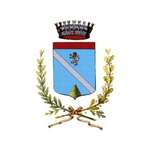 Comune di Baldichieri d’AstiDOMANDA per l’attribuzione di contributi del Fondo per il sostegno all’accesso alle abitazioni in locazione Annualità 2022Ambito territoriale n. 8COMUNE CAPOFILA: ASTIElenco Comuni appartenenti all’ambito, così come individuati dai provvedimenti regionali:ANTIGNANO, ARAMENGO, AZZANO D'ASTI, BALDICHIERI D'ASTI, CALLIANO, CAMERANO CASASCO, CANTARANA, CASORZO, CASTAGNOLE MONFERRATO, CASTELL'ALFERO, CASTELLERO, CASTELLO DI ANNONE, CELLE ENOMONDO, CERRETO D'ASTI, CERRO TANARO, CHIUSANO D'ASTI, CINAGLIO, CISTERNA D'ASTI, COCCONATO, CORSIONE, CORTANDONE, CORTANZE, CORTAZZONE, COSSOMBRATO, CUNICO, FRINCO, GRANA, GRAZZANO BADOGLIO, ISOLA D'ASTI, MARETTO, MONALE, MONCALVO, MONGARDINO, MONTECHIARO D'ASTI, MONTEMAGNO, MONTIGLIO MONFERRATO, MORANSENGO, PASSERANO MARMORITO, PENANGO, PIEA, PIOVA' MASSAIA, PORTACOMARO, REFRANCORE, REVIGLIASCO D'ASTI, ROBELLA, ROCCA D'ARAZZO, ROCCHETTA TANARO, SAN DAMIANO D'ASTI, SAN MARTINO ALFIERI, SCURZOLENGO, SETTIME, SOGLIO, TIGLIOLE, TONCO, TONENGO, VIALE D'ASTI, VIARIGI, VILLA SAN SECONDO,VILLAFRANCA D'ASTIAl Comune di Baldichieri d’Asti (Comune di residenza del richiedente alla data del 17 ottobre 2022)Richiesta di contributo per il sostegno alla locazione Fondo di cui all’art. 11, L. 431/1998 e s.m.i.Da presentare al Comune di Baldichieri d’Asti  dal 17 ottobre 2022 fino al 15 dicembre 202 con le seguenti modalità:-presso lo Sportello dei Servizi Demografici e sociali , Via Re Umberto I n 2, previo appuntamento al seguente recapito telefonico 0141-66006  -in subordine, tramite raccomandata A/R da inviare al Comune di Baldichieri d’ Asti – Servizi   Demografici e sociali Via Re Umberto I n 2 14011 Baldichieri d?Asti nel periodo di apertura del bando 17 ottobre - 15 dicembre 2022 (fa fede il timbro postale);- tramite pec all’indirizzo baldichieri.dasti@cert.ruparpiemonte.it –inviando un unico file in formato pdf contenente sia la domanda che tutta la documentazione richiesta;Io richiedente:Cognome ______________________________________ Nome: _________________________________Nato a _________________________ (Prov. ______) il ________________ C.F. ___________________Residente nel Comune di _________________________________ (Prov. _____)	 c.a.p.  _______________      Indirizzo ________________________________________________________________________________Recapito telefonico __________________________ e-mail/pec_____________________________________presento domanda per accedere ai contributi per il Fondo sostegno alla locazione di cui all’art. 11, L. n. 431/1998 e s.m.i.A tal fine, sottoscrivo le seguenti dichiarazioni rese ai sensi degli artt. 46 e 47 del D.P.R. n. 445/2000 e s.m.i. e sono consapevole della decadenza dai benefici e delle sanzioni penali previste in caso di dichiarazioni non veritiere e di falsità negli atti, ai sensi degli artt. 75 e 76 del D.P.R. n. 445/2000 e s.m.i.Dichiaro di essere in possesso dei seguenti requisiti:Il mio nucleo familiare è così composto:□ ho la cittadinanza italiana    oppure□ ho la cittadinanza di uno Stato appartenente all’Unione Europea _____________________ (specificare)     oppure□ ho la cittadinanza di uno Stato non appartenente all’Unione Europea _________________ (specificare)     e sono in possesso di regolare titolo di soggiorno in corso di validità. □ ho la residenza nel Comune di Baldichieri d’Asti;  □sono titolare per il 2022 di un regolare contratto di locazione esclusivamente ad uso abitativo, con inizio validità al __________________, regolarmente registrato in data__________________ n._________________ riferito all’alloggio in cui ho la residenza anagrafica, di categoria catastale:  □A2      □A3     □A4     □A5     □ A6     (barrare la categoria)□ il canone annuo, escluse le spese accessorie, come risulta dal contratto di locazione non è superiore ad euro 6.000,00 ed è pari ad € __________________;□FASCIA A: sono in possesso di Attestazione ISEE 2022 in corso di validità dalla quale alla voce SOMMA DEI REDDITI DEI COMPONENTI DEL NUCLEO risulta un valore del reddito complessivo del nucleo familiare uguale o inferiore ad € 13.619,58; sono consapevole che per l’erogazione del contributo l’incidenza del canone di locazione 2022, al netto degli oneri accessori sul reddito complessivo risultante dalla attestazione ISEE 2022, deve essere superiore al 14%;Per la fascia a) il valore ISEE è inferiore a euro 21.752,42 (limite 2022 per l’accesso all’edilizia sociale come stabilito dalla DD della Direzione regionale Sanità e Welfare, Settore Politiche di Welfare abitativo, n. 1668 del 29 ottobre 2021)oppure□ FASCIA B: sono in possesso di Attestazione ISEE 2022 in corso di validità dalla quale alla voce SOMMA DEI REDDITI DEI COMPONENTI DEL NUCLEO risulta un valore del reddito complessivo del nucleo familiare superiore ad € 13.619,58 ma inferiore ad € 25.000,00;Sono consapevole che per l’erogazione del contributo l’incidenza del canone di locazione 2022 al netto degli oneri accessori sul reddito complessivo risultante dall’attestazione ISEE 2022 deve essere superiore al 24 %;Per la fascia b) il valore ISEE è inferiore a euro 21.752,42 (limite 2022 per l’accesso all’edilizia sociale come stabilito dalla DD della Direzione regionale Sanità e Welfare, Settore Politiche di Welfare abitativo, n. 1668 del 29 ottobre 2021)Sono altresì consapevole che l’erogazione dei contributi di fascia b) è condizionata alla integrale soddisfazione del fabbisogno di fascia a)Qualora le risorse non siano sufficienti per l’integrale soddisfacimento della fascia b), esse vengono assegnate ai richiedenti in base al reddito più basso e all’incidenza del canone più alta □ il mio nucleo familiare nell’anno 2022 non è assegnatario di alloggio di edilizia sociale o assegnatario/conduttore di alloggio di edilizia agevolata/convenzionata realizzato con contributi pubblici;oppure□ il mio nucleo familiare, relativamente all’anno 2022	□ è assegnatario di alloggio di edilizia sociale   □ è assegnatario/conduttore di alloggio di edilizia agevolata/convenzionata realizzato con contributi pubblici □ non sono conduttore di alloggio che ha beneficiato di contributi erogati dalla Regione Piemonte per contratti stipulati nell’anno 2022 tramite le Agenzie sociali per la locazione (ASLo);□ non sono conduttore di alloggio che ha beneficiato di contributi del Fondo per la Morosità incolpevole (FIMI) erogati nell’anno 2022;9) □ non sono conduttore di alloggio che ha beneficiato nell’anno 2022 del reddito o pensione di cittadinanza di cui al Decreto legge n. 4/2019 convertito con Legge n. 26/2019;oppure□ sono conduttore di alloggio che ha beneficiato del reddito o pensione di cittadinanza di cui al Decreto legge n. 4/2019 convertito con Legge n. 26/2019 relativamente all’anno 2022;A tal fine sono consapevole che ai sensi dell’art. 1, comma 6 del DM 218 del 13 luglio 2022 i contributi per il sostegno alla locazione del Fondo 2022 non sono cumulabili con la quota destinata all’affitto del reddito/pensione di cittadinanza e che il Comune, successivamente all’erogazione dei contributi, comunica all’INPS la lista dei beneficiari ai fini della compensazione sul reddito di cittadinanza per la quota destinata all’affitto ovvero, comunque, interloquisce con l’INPS secondo modalità dallo stesso ente indicate10) □ nel mio nucleo familiare non sono presenti nell’anno 2022 titolari di diritti esclusivi di proprietà, usufrutto, uso e abitazione su uno o più immobili (di qualunque categoria catastale) ubicati in qualsiasi località del territorio italiano (concorre a determinare l’esclusività del diritto di proprietà, usufrutto, uso e abitazione, anche la somma dei diritti parzialmente detenuti dai componenti il medesimo nucleo familiare sullo stesso immobile);oppure□ nel mio nucleo familiare sono presenti titolari della nuda proprietà sui seguenti immobili: _________________ _______________________________ oppure□ nel mio nucleo familiare sono presenti titolari di diritti esclusivi di proprietà, usufrutto, uso e abitazione su uno o più alloggi (di qualunque categoria catastale) ubicati in qualsiasi località del territorio italiano che risultano inagibili come da certificazione rilasciata dal Comune di ______________________ (allegata);oppure□ sono legalmente separato/a o divorziato/a, e per effetto di sentenza o accordo omologato ai sensi della normativa vigente, non ho la disponibilità della casa coniugale di cui sono proprietario sita in ________________ (allegata documentazione indisponibilità)Dichiaro inoltre:□ essendo il reddito complessivo del nucleo pari a zero o inferiore al canone di affitto annuo, che la fonte di sostentamento del nucleo familiare è la seguenteDichiaro infine:□ di NON aver percepito alcun sostegno economico nell’anno 2022 per il pagamento del canone di locazione 2022Oppure□ di aver percepito un sostegno economico nell’anno 2022 per il pagamento del canone di locazione da parte di_____________________________________________ pari ad euro_________________________Allego alla domanda la seguente documentazione come richiesta dal bando:□copia di un documento di identità in corso di validità (se la firma non è apposta in presenza dell’impiegato addetto)□copia di regolare titolo di soggiorno in corso di validità;□copia attestazione ISEE 2022 in corso di validità□ copia del contratto di locazione con relativa registrazione;□copia delle ricevute di pagamento/bonifici relativi ai canoni 2022 impegnandomi a presentare i giustificativi mancanti entro il 31.12.2022;□eventuale certificazione di inagibilità degli alloggi posseduti;□eventuale documentazione sulla indisponibilità della casa coniugaleRichiedo che il pagamento del contributo avvenga con le seguenti modalità: accredito bancario o postale su c/c intestato a proprio nome – IBAN (allegare anche fotocopia)Data _________________________		Firma ________________________________________________ (*) (*) Se la firma non è apposta in presenza dell’impiegato addetto, allegare fotocopia di un documento di identità.ALLEGARE INFORMATIVA E AUTORIZZAZIONE AL TRATTAMENTO DATI UTILIZZATI DAL COMUNENome e CognomeLuogo e Data di nascita C.F.Parentela